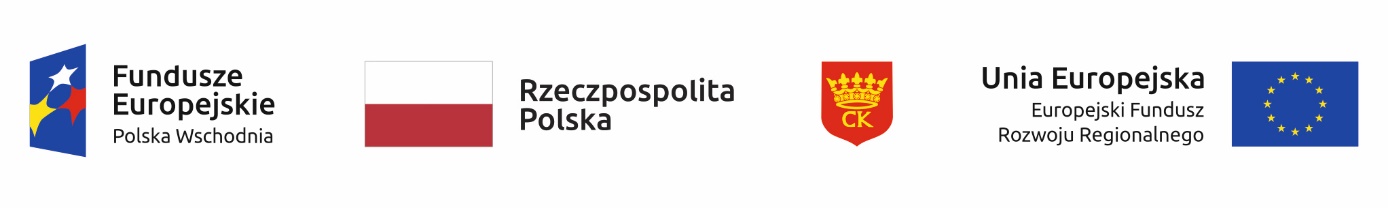 Załącznik nr 6 do ZaproszeniaPrzystępując do udziału w postępowaniu na dostawę fabrycznie nowego sprzętu komputerowego, oprogramowania, aparatu fotograficznego oraz urządzenia wielofunkcyjnego na potrzeby projektów pn. „Rozwój infrastruktury transportu publicznego w Kielcach” oraz „Rozwój komunikacji publicznej w Kielcach współfinansowanych z Europejskiego Funduszu Rozwoju Regionalnego        w ramach Programu Operacyjnego Polska Wschodnia na lata 2014-2020.Sprzedawca oświadcz, że jest/nie jest* powiązany osobowo lub kapitałowo z Kupującym. Przez powiązania osobowe lub kapitałowe rozumie się wzajemne powiązania pomiędzy Kupującym lub osobami upoważnionymi do zaciągania zobowiązań w imieniu Kupującego lub osobami wykonującymi w imieniu Kupującego czynności związane z przygotowaniem i przeprowadzeniem procedury wyboru Sprzedawcy, a Sprzedawcą, polegające w szczególności na: a) uczestniczeniu w spółce jako wspólnik spółki cywilnej lub spółki osobowej; b) posiadaniu co najmniej 10% udziałów lub akcji; c)pełnieniu funkcji członka organu nadzorczego lub zarządzającego, prokurenta, pełnomocnika; d) pozostawaniu w związku małżeńskim, w stosunku pokrewieństwa lub powinowactwa w linii prostej (rodzice, dzieci, wnuki, teściowie, zięć, synowa), w stosunku pokrewieństwa lub powinowactwa w linii bocznej do drugiego stopnia (rodzeństwo, krewni małżonka/i) lub pozostawania w stosunku przysposobienia, opieki lub kurateli. …………………………………..                              ………………………………….(miejscowość, data)                                                                              ( imię i nazwisko oraz podpis osoby uprawnionej do reprezentowania Sprzedawcy)* Niepotrzebne skreślić…………………………………………….(pieczęć Sprzedawcy)OŚWIADCZENIE